Як правільна харчавацца ў сталым узросцеНа пытанне «Як харчавацца пажылым людзям, каб захаваць здароўе?» можна адказаць вельмі проста: паўнавартасна. Рацыён павінен утрымліваць усе неабходныя для чалавека рэчывы: бялкі, тлушчы, вугляводы, мінеральныя рэчывы і вітаміны, харчовыя валокны і ваду ў аптымальнай колькасці.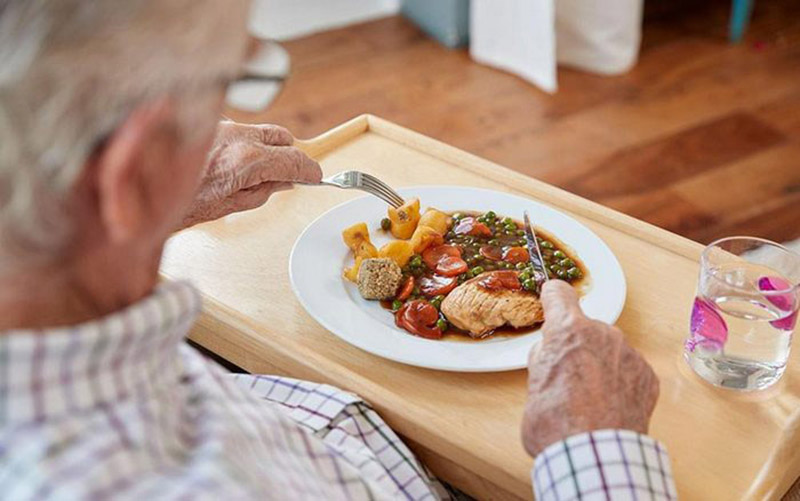  Парушэнне харчавання спрыяе парушэнню ахоўных сіл арганізма, абвастрэнню хранічных хвароб, а харчаванне, якое адпавядае ўзросту і патрэбам, дапамагае аднаўленню парушаных функцый.Дзе шукаць бялкі Пачнём з бялкоў, якія падзяляюцца на жывёльныя і раслінныя. Асабліва шмат бялку ўтрымліваецца ў мясе, рыбе, тварагу, сыру, бабовых. Ужываючы 2-3 порцыі мясных страў, 3-4 порцыі рыбных, тварог 2-3 разы на тыдзень, вы выканаеце «нарматыў» па бялку.Каб тлушчам не заплысціТлушчы таксама падзяляюцца на жывёльныя і раслінныя. Наша ежа ўтрымлівае шмат жывёльных тлушчаў, якія адкладваюцца ў сасудах і вядуць да сардэчна-сасудзістых захворванняў і атлусцення. Значыць, жывёльныя тлушчы варта скараціць, а раслінныя — павялічыць у сваім рацыёне. Асабліва карысныя нерафінаваныя алеі — яны не прайшлі тэрмічную апрацоўку і ўтрымліваюць шмат важных для здароўя незаменных рэчываў. Таму адна-дзве сталовыя лыжкі ў дзень нерафінаванага алею ў салат ці кашу дадаваць абавязкова. Сметанковага масла можна ўжываць да 20 грамаў у дзень.Вугляводы лепш складаныяВугляводы бываюць простыя (цукар і прадукты з яго) і складаныя (кашы, гародніна, фрукты, бульба, хлеб). Вывучэнне фактычнага харчавання сведчыць, што людзі ва ўзросце ужываюць у два разы больш цукру і ласункаў, чым маладыя. Лішак цукру ў ежы ператвараецца ў тлушчы, што вядзе да адкладання тлушчавай тканіны. Акрамя таго, для засваення цукру патрэбна шмат інсуліну. Штогадовы рост захваральнасці на цукровы дыябет эндакрынолагі звязваюць з усё большым ужываннем насельніцтвам цукру. Таму зразумела, што яго колькасць у любым выглядзе варта скараціць. Калі ж вельмі хочацца салодкага, замяніце цукар, цукеркі і пірожныя на мёд, сухафрукты, мармелад, зефір, цукаты і так званае сырое варэнне (ягады, працёртыя з невялікай колькасцю цукру, да ўжывання захоўваюцца у маразільнай камеры). У мармеладзе, зефіры, цукатах і варэнні цукар таксама ёсць, але там прынамсі ёсць яшчэ і вітаміны і мінералы, а таксама вельмі карысныя пекціны, якія выводзяць з арганізма цяжкія металы і таксіны.Складаныя вугляводы ператраўляюцца марудна, пачуццё сытасці захоўваецца доўга, не адбываецца рэзкага скачка цукру ў крыві. Таму порцыю кашы вельмі добра з'есці на сняданак.Якія кашы больш карысныя?Больш карысныя кашы — «каляровыя» (грэчка, проса, авёс і інш.). У белых кашах і макароне зерне прайшло ачыстку ад абалонкі і зародка. Таму яны лёгка засвойваюцца, але не ўтрымліваюць вітамінаў групы В, харчовых валокнаў, у іх мала мінеральных рэчываў. З гэтай прычыны больш карысны хлеб цёмны ці шэры, хлябцы.Што такое раслінныя валокны?Да іх адносяцца клятчатка і пекціны. Імі багатыя харчовае вотруб'е, гародніна, фрукты, цёмныя крупы. Недахоп харчовых валокнаў узнікае з-за таго, што мы занадта часта ўжываем рафінаваныя (ачышчаныя) прадукты — муку вышэйшага гатунку, белыя кашы, белы хлеб, у нашым рацыёне мала садавіны і гародніны. Выбіраючы сок, трэба памятаць: калі ён з мякаццю, то там прысутнічаюць каштоўныя раслінныя валокны, а ў асветленым іх няма. Асаблівую каштоўнасць уяўляюць сырая гародніна і фрукты. Японцы, напрыклад, сярэдняя працягласць жыцця якіх складае 84 гады, ужываюць да 100 відаў гародніны, часта менавіта ў сырым выглядзе. А сярэднестатыстычны беларус — усяго каля дзесяці, прычым у асноўным пасля тэрмічнай апрацоўкі.Колькі патрэбна солі?Водны абмен у арганізме залежыць ад колькасці паваранай солі ў ежы. Чым больш солі мы ўжываем, тым больш вадкасці затрымліваецца ў арганізме. Абмежаванне солі да 4 грамаў у суткі — адна з умоў паспяховага лячэння сардэчна-сасудзістых хвароб і іншых паталогій. У арганізме, які старэе, змяншаецца колькасць калію, магнію, кальцыю і іншых мінералаў, а іх мы атрымліваем з гародніны, фруктаў, малочных прадуктаў.Вітаміны з градкіПра ролю вітамінаў у ежы ведаюць усе. Даследаванні сведчаць, што ў арганізме сярэднестатыстычнага беларуса ўзровень вітамінаў складае 60 % ад нормы. Да «чэмпіёнаў» па ўтрыманні вітамінаў адносяцца салодкі перац, морква, абляпіха, чарнаплодная рабіна, дрожджы, печань і інш. Не аддавайце перавагу імпартным пладам і ягадам, грэбуючы мясцовымі. Імпартныя фрукты прыгожыя, добра захоўваюцца, але часта не багатыя на мінералы і вітаміны, падчас іх вырошчвання актыўна прымяняліся ядахімікаты. Старайцеся, каб на вашым стале былі сезонныя прадукты. Яны больш карысныя, калі іх шлях ад градкі да стала быў нядоўгі. Калі ж у вашым харчаванні пераважаюць рафінаваныя прадукты, без вітамінна-мінеральных комплексаў не абысціся.Яшчэ некалькі важных правілаўНепажадана ўжываць у вялікай колькасці тлустыя гатункі мяса, наварыстыя мясныя булёны, унутраныя органы жывёл, вяндліну, саленні, вострыя стравы, кансервы, моцны чай і каву, салодкія газіраваныя напоі.Вялікае значэнне мае аб'ём ежы, які мы з'ядаем за адзін прыём. Ён павінен складаць 200—400 грамаў. Важным патрабаваннем да харчавання сталых людзей з'яўляецца ўмеранасць. Прынцыпова важны прыём ежы ў адзін і той жа час. Рэкамендуецца 4-5-разовае харчаванне і выключэнне доўгіх «галодных» перапынкаў паміж ядой.За гадзіну-дзве да сну карысна выпіць любы кісламалочны напой (кефір, прастаквашу, біфілайф і іншыя). Гніласныя мікробы, якія жывуць у тоўстым кішэчніку, скарачаюць наша жыццё, а кісламалочныя напоі ўтрымліваюць карысныя мікраарганізмы, якія падаўляюць гніласную мікрафлору.Калі вы перажылі стрэс, не садзіцеся есці, пакуль не супакоіцеся. Пасля абеду добра прылегчы і адпачыць, гэта пойдзе толькі на карысць. Прыемная абстаноўка падчас прыёму ежы (музыка, кветкі, прыгожа аформленыя стравы) таксама вельмі важныя для добрага стрававання. У рэшце рэшт, ежа — адно з задавальненняў жыцця, да якога не варта ставіцца з пагардай.Н.Карпенка-герыятр